Топчиева Лариса Николаевнапреподаватель по классу фортепиано,заведующая отделом «Фортепиано»МБУ ДО «Детская школа искусств№1»г. Волгоград«Обучение с увлечением».Из опыта работы по методике:Шалвы Амонашвили, Бёрнам  Эдны Мэй,  Екатерины Олёрской»«Если без сердца идёте к детям,  урок не состоится.Технологии состоятся, а урок – нет.Урок – это когда ребенок набирает света.Нужно открыть своё сердце,Воодушевить  ученика верой в него.Такая педагогика возможна, она реальна,Она не зависит от обстоятельств».                                                                                                                   Шалва АмонашвилиКак заинтересовать ученика уроками фортепиано?Этот вопрос возникает на разных этапах педагогической работы вновь и вновь.Нет однозначного ответа.Что  дает ребенку музыкальное образование (и, в частности, игра на фортепиано)?Кто-то из родителей удивленно говорит: "Зачем моему ребенку музыка, ведь он не собирается быть музыкантом?", забывая, что музыкальное образование не означает обязательного воспитания музыканта. Что же представляет собой музыкальное образование?Музыкальное образование – это:гибкий ум и отличная память, умение анализировать, понимать, прогнозировать и принимать решения,развитое воображение и творческие способности,все то, что составляет потенциал человека.Каковы этапы развития в ДШИ?Слух. То есть умение точно определять частоту каждого звука, фиксировать малейшие отклонения. Для этого мозг осуществляет сложнейшие математические вычисления. По данным исследований, музыка развивает математические и логические способности ребенка.Память. Ребенок играет огромное количество музыкальных произведений наизусть. Он запоминает огромные объемы абстрактной информации. Такому ребенку значительно легче учиться в школе, запоминать учебный материал, готовиться к экзаменам.Координация. Мозг пианиста должен одновременно управлять движениями двух рук и десяти пальцев, одновременно успевая контролировать силу нажатия каждого пальца. Развитие координации и мелкой моторики помогает ребенку быстрее  и легче освоить письмо, выработать красивый почерк.Концентрация и внимание. Ребенок во время игры фокусирует свое внимание на чтении нот, учится играть произведение в заданном темпе  - все это развивает способность концентрировать свое внимание. Такому ребенку значительно легче в дальнейшем учиться в школе и ВУЗе.Самодисциплина и контроль. Занятия музыкой с ранних лет помогают ребенку стать более дисциплинированным, приучают ребенка к трудолюбию и целеустремленности. Ведь для овладения навыками игры на инструменте ребенку нужно много и целенаправленно трудиться.Воображение. Ребенок учится слышать в музыке разные образы, фантазировать. Это развивает его творческий потенциал. Если в  ребенке не развивать воображение, эта способность со временем будет угасать. А с угасанием воображения обедняется личность, снижаются возможности творческого мышления, гаснет интерес к науке и искусству.Эмоции. Эмоциональная сфера ребенка – важная система, которая оказывает огромное влияние на его психическую жизнь и поведение, она очень важна для его психического и соматического здоровья. Музыка развивает эмоциональную сферу ребенка.Сообразительность и логика. Одновременная работа правого и левого полушария мозга укрепляет нервные связи. Уровень IQ людей, которые занимаются музыкой на 50% выше, чем у обычных людей. А поскольку центры, отвечающие за изучение языков и музыки в нашем мозгу взаимосвязаны, ребенку будет легче изучать иностранные языки.Казалось бы, всё понятно.Но эти аргументы требуют постоянного обновления, напоминания и понимания, как со стороны семьи ученика и  его самого, так  и со стороны преподавателя, безусловно обладающего оптимистическим  взглядом  и творческим  подходом  к выбранному делу.90 – е годы прошлого века – это время активных педагогических новаторских проектов Владимира Ильина, Михаила Щетинина, Шалвы Амонашвили, список можно продолжить, но остановимся.Все они  были участниками проекта «Школа радости».Шалва Александрович Амонашвили (08.03.1931.Тифлис) советский, грузинский и российский педагог, доктор пед.наук (1960), доктор психологических наук (1972) с 1989 года академик АПН СССР(сейчас РАО). Впервые я обратила внимание на работу этого педагога  с большой буквы в  те самые 90-е годы. Моё внимание привлекла книга «Здравствуйте, дети!».  В ней Шалва Александрович  делится своим опытом общения с детьми. Он выделяет следующие принципы, помогающие достичь  взаимопонимания:Видеть в каждом ребенке своего учителя и воспитателя.Проявлять любовь к детям в наилучших формах.Суть детской дисциплины не в подавлении шалостей, а в их преобразовании.Вопрос, задаваемый педагогом детям, это почерк его педагогического мастерства. Ребенок будет стремиться к урокам, если он найдет в них условия для более стремительного и интересного движения своей жизни.Хочется обратить внимание на следующие книги Шалвы Амонашвили: Основы гуманной педагогики.   «Улыбка моя, где ты?»«Как любить детей»«Без сердца, что поймём?»«Вера и любовь»«Истина школы»Совсем недавно, благодаря возможности в социальных сетях знакомится с трудами преподавателей, как России, так и мира, меня заинтересовала английская  пианистка и педагог Бёрнам Эдна Мэй.(1907-2007). Путь пианиста труден тем, что начинается с детства. Здесь не обойтись без регулярных и продолжительных упражнений. Бёрнам Эдна Мэй написала Сборник упражнений для юных пианистов и «12 ежедневных упражнений».Эта работа замечательна тем, что она легко усваивается детьми, поскольку в ней найден оригинальный подход   к детскому восприятию. Дети любят музицировать, но не любят заниматься техническими упражнениями изо дня в день. Они считают это нудным и скучным делом, но зато им нравится заниматься физкультурой – бегать, прыгать и т.д.  Разнообразные движения необходимы для их физического развития и доставляют им массу удовольствия. Эта любовь к движениям и положена в основу серии «A dozen day» («Каждый день»). Аналогия с простыми физическими упражнениями, приятными для тела, помогает чувствовать такие же приятные ощущения в руках и пальцах при игре на фортепиано. Усиливает этот эффект удачное графическое оформление серии.Все упражнения написаны в До -  мажоре.Это облегчает начальный этап работы, а в дальнейшем, при транспонировании, обеспечивает свободное владение всеми остальными тональностями. Темп упражнений не указан. Первоначально для каждого ученика - он свой.Необходимо отметить отсутствие в сборнике каких-либо динамических  указаний. Инициатива в этом вопросе предоставлена преподавателю и ученику.Дети с увлечением, и  интересом разучивают эти упражнения, достигают хороших результатов в своём развитии.  Новый творческий подход к решению технического развития пианиста  вносят в процессе обучения максимум разнообразия и фантазии.Каждое упражнение делается сначала, глядя на рисунок, как обычная  гимнастика.Затем это упражнение играется на инструменте, при этом надо стараться  почувствовать аналогичные мышечные ощущения. Дети с энтузиазмом тренируют своё тело, руки и пальцы. Оригинальная система технического развития юного пианиста «Дюжина упражнений на фортепиано каждый день» представляет собой практические упражнения из 5 групп по 12 упражнений. Этот метод обучает  основам музыки в логическом порядке, для постепенного и неуклонного прогресса.Проанализируем содержание   1-ой части.Часть 1 группа 1 Размер 4/4Шаги в объеме секунды  приёмом non legato правой рукой.Прыжки в объеме секунды  приёмом staccato правой рукой  с подключение левой руки  на тонике.Сочетание 3-х приёмов non legato, staccato и legato в объёме секунды – подбрасывание мяча правой рукой, затем – левой. Подтекстовка - «Мячик мой, мячик мой прыгает со мной»Шаги в объеме терции приёмом non legato с переходом из руки в руку – катание на роликах. Подтекстовка – «Я на роликах катался, а потом упал»Интервалы прима и секунда двумя руками со сменой ритма – вдох и выдох.Интервал терция в мелодическом и гармоническом виде. Шаги и дыхание.Игра верхнего звука терции 3-им пальцем  с удержанием нижнего звука 1-ым пальцем правой рукой, затем тоже  – левой рукой. Молоток, 1-ый палец держит молоток, а 3-ий забивает гвоздь.Укрепление 1-го пальца при игре секунд и терций поочерёдно. Прогулка в дождь в сапогах. Топ и шлёп.группа 2 Размер 4/4Интервалы  кварта, квинта (подъём ноги вверх), трезвучие по терциям, расходящееся движение от звука в объёме квинты (ноги разводим и сводим, сидя на полу), прыжки на скакалке.Группа 3 размер 4/4 и 3/4Сочетание поступенного движения с  шагом на кварту и квинту, арпеджио (повороты в разные стороны),   прыжки через руку на октаву, прыжки через препятствие и с высоты вниз.Группа 4 размер 4 /4Группа 5 размер 4/4 и 3/4Длинные дорожки на legato  - плавание, катание на карусели – арпеджио, подтягивание на турнике  «я висеть умею» освобождение пальцев, ходьба руками на кольцах, прыжки на скакалке, бросание мяча вверх с разворотом катание с горки.Мажор, минор, хроматическая гамма в объёме секунды, поступенные шаги со сменой пальцев на одном звуке.Когда первая дюжина будет вами освоена в совершенстве, начинайте учить в том же порядке вторую дюжину». ХОДИМ И БЕГАЕМ.Поступенные  пятипальцевые дорожки четвертными, восьмыми, шестнадцатыми длительностями, круговые движения запястья сначала по четвертям, далее по две восьмые и, наконец, по четыре шестнадцатые. Обязателен контроль отдыха неиграющих пальцев. Играем с репризами на  legato, а затем  staccato.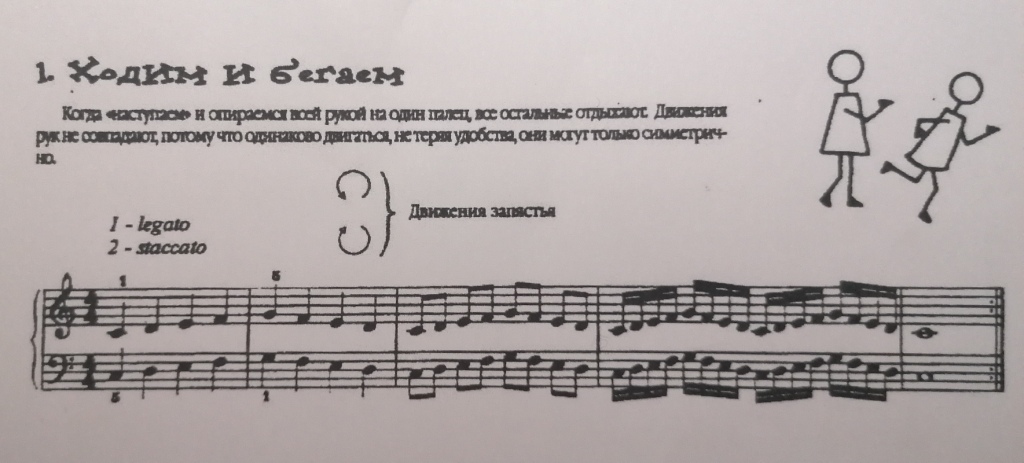 БУДИЛЬНИКТрель шестнадцатыми,  подтекстовка «просыпайся», расходящаяся гамма от звука восьмыми. Добиваться хорошей артикуляции пальцев и  синхронности звучания.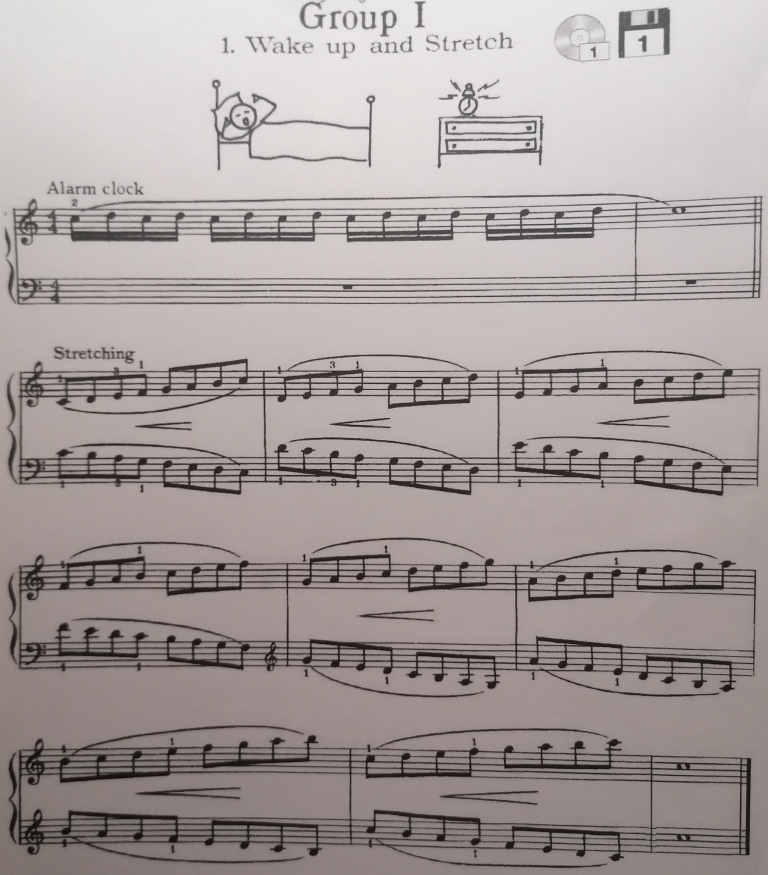 ЧИСТИМ ЗУБЫ. Позиция в объеме пяти звуков, на двух соседних клавишах 1-2, 3-4,2-3,4-5 пальцами.Оригинальность этой системы в том, что Э-М.Барнем предлагает названиями пьес и рисунками к ним установить ассоциативную связь в мышлении ребенка между исполнением упражнений на рояле и гимнастическими упражнениями, с целью достижения психофизического комфорта, способствующего развитию мысленного чувства естественности и гибкости движений рук, силы и независимости пальцев.Екатерина Алвиановна Олёрская – композитор, член Союза композиторов РФ и Республики Бурятия, преподаватель ДШИ№5 г. Улан-Удэ, Государственного автономного профессионального образовательного учреждения Республики Бурятия «Колледж искусств им. П.И.Чайковского».Она активный участник Сообщества  «Фортепиано – младшие классы. Ноты, методика» в ВК.Здесь я с ней и познакомилась, и приобрела электронный сборник с фонограммами  Екатерины Олёрской «Ручные пьесы – упражнения».Первые игровые навыки приобретаются в ходе изучения специальных пьес, которые разучиваются методом логического разбора.Сборник «Ручные пьесы» содержит материал для постановки рук, пошагового приобретения первоначальной техники игры,  период 	физического приспособления к инструменту и дальнейшего интенсивного развития техники.  Занятия музыкой требуют немало времени на самостоятельную работу, гораздо больше, чем иной школьный предмет. А поскольку занятия музыкой воспринимаются детьми, как дополнительные, то возникает непонимание того, зачем столько времени тратить на это.Когда задания становятся понятными, а результат достижимым, появляется уверенность «Я могу», переходящая, в «Я хочу».Фонограммы – профессиональный педагогический инструмент, который помогает решать несколько серьёзных задач в обучении детей в младших классах.Концентрация внимания при каждом исполнении произведения.Возникает необходимость детальной синхронности исполнения.Развитие тембрового слышания.Хорошее ориентирование в звучащем и исполняемом материале.Осознание принципа совместной ансамблевой игры.Простенькие мелодии превращаются в полноценно звучащие произведения.Воспитание  темповой  стабильности.Ускорение медлительного мышления младшеклассников.Стимуляция развития техники.Пример характера исполнения произведения.Увеличение количества домашних повторений.Концертные выступления становятся ярче и интереснее.Усиливается заинтересованность ученика в самостоятельном выборе предлагаемого материала.Стимуляция внимания  и  интереса родителей к игре  ребенка на музыкальном инструменте.Стимуляция интереса ребенка к музицированию.СТЕПНАЯ МЕЛОДИЯС фонограммой.Игра одним пальцем  - третьим, вторым, четвертым и подряд  - 2звука, 3звука  и 4 звука  в позиции 2,3, 4 на черных клавишах. ВОЛНЕНИЕС фонограммой.   Соединение на легато  двух соседних звуков  2-3  и 3-4 пальцами.                                                                             ХОРАЛС фонограммой.          Гамма  до мажор с подкладыванием 1-го пальца и пятипальцевая позиция от «до»                до «соль»                                                        ОБЯЗАТЕЛЬНЫЙ ЭТЮД                                                            Без фонограммы.Арпеджио по  звукам тонического трезвучия: До мажор, ре минор, Фа мажор, Соль мажор, ми минор,  ля минор в заданном порядке и динамическим планом.                                     Наше влияние на ученика довольно велико, но не абсолютно.В своих основах ребенок останется таким, какой он есть от природы. Но влияние обучающей системы на ребенка действительно огромное.Обучающая система – это некая матрица, встраиваясь в которую ученик шаг за шагом делает понятные вещи, а пройдя определённый этап, получает на выходе ощутимый результат.Каждый ребенок, который входит в наш класс, - это уникальный мир, единственное в своём роде сочетание особенностей личности, характера, темперамента. Каждый получил от своих родителей неповторимую комбинацию наследственных задатков и особенное индивидуальное воспитание. Именно это разнообразие делает работу педагога творческой, не укладывающейся ни в какие заданные схемы, рамки, границы.Список литературы:Амонашвили Ш.А. Здравствуйте, дети!: Пособие для учителя/ - М.: Просвещение, 1983. - 208с. Бёрнам Эдна Мэй notes24.ru›instrumentyi/fortepiano-sintezator- Юдовина- Гальперина Т. «За роялем без слёз, или я – детский педагог». Издательство «Союз художников» СПб 2002. - 166с. Олёрская Е.А.Авторская программа «Ручные пьесы» по учебному предмету «Специальность и чтение с листа» Улан Удэ 2017.